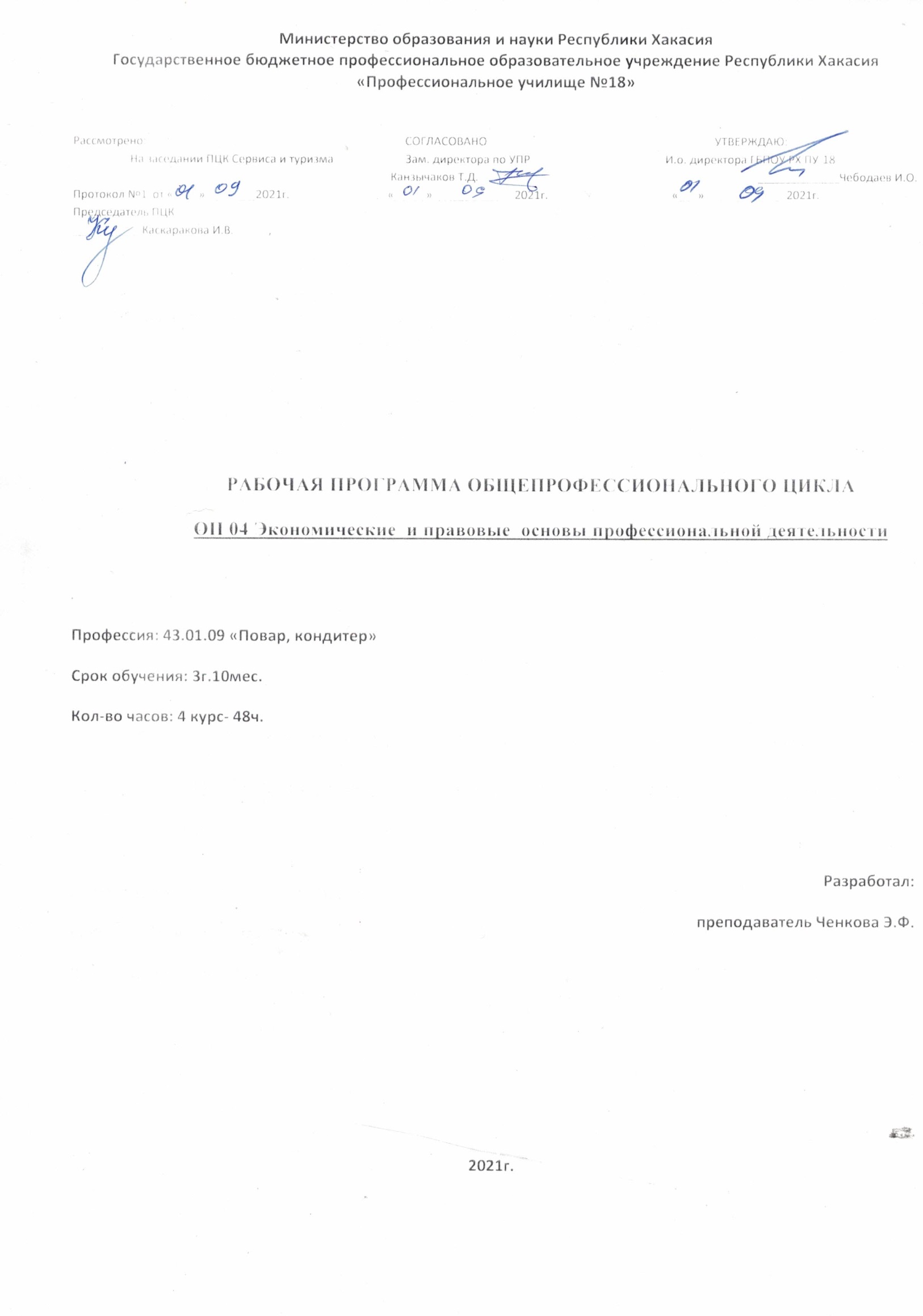 СОДЕРЖАНИЕПАСПОРТ ПРОГРАММЫ ПРОФЕССИОНАЛЬНОГО МОДУЛЯОП.04. ЭКОНОМИЧЕСКИЕ И ПРАВОВЫЕ ОСНОВЫ ПРОФЕССИОНАЛЬНОЙДЕЯТЕЛЬНОСТИ 1.1.Область применения программыРабочая программа дисциплины ОП.04. ЭКОНОМИЧЕСКИЕ И ПРАВОВЫЕ ОСНОВЫ ПРОФЕССИОНАЛЬНОЙ ДЕЯТЕЛЬНОСТИ является частью программы подготовки квалифицированных рабочих, служащих в соответствии с ФГОС СПО по профессии 43.01.09. Повар, кондитер.Программа ОП.04. ЭКОНОМИЧЕСКИЕ И ПРАВОВЫЕ ОСНОВЫ ПРОФЕССИОНАЛЬНОЙ ДЕЯТЕЛЬНОСТИ разработана в соответствии Федеральным государственным образовательным стандартом среднего профессионального образования, утвержденного приказом Министерства образования и науки Российской Федерации от 9 .12.2016г № 1569 .Рабочая программа учебной дисциплины может быть использована в дополнительной профессиональном образовании и профессиональной подготовке работников в области общественного питания.Рабочая программа профессионального модуля может быть использована в дополни-тельной профессиональном образовании и профессиональной подготовки работников в области общественного питания.1.2. Место дисциплины в структуре ППКРС: дисциплина входит в общепрофессиональный цикл.1.3. Цели и задачи учебной дисциплины – требования к результатам освоения учеб-ной дисциплины:Цель преподавания ОП.04. ЭКОНОМИЧЕСКИЕ И ПРАВОВЫЕ ОСНОВЫ ПРОФЕССИОНАЛЬНОЙ ДЕЯТЕЛЬНОСТИ:1.3. Цель и планируемые результаты освоения дисциплины:ознакомление студентов с экономическими и правовыми основами производственной дея-тельности предприятий питания;подготовка студентов к применению экономических и правовых основ производственной деятельности предприятий питания в последующей практической деятельности в качестве по-вара (кондитера) или его помощникаЗадачами изучения дисциплины являются:  изучение организационно-правовых форм организаций и их особенностей в индустрии питания;изучение основных положений законодательства, регулирующего трудовые отношения в индустрии питания;изучение механизмов формирования заработной платы и форм оплаты труда сотрудников предприятий питания;изучение факторов, влияющих на ценовую политику в меню.1.4результате освоения дисциплины ОП 04 «Экономические и правовые основы профессиональной деятельности» обучающийся должен уметь:• ориентироваться в общих вопросах экономики производства пищевой продукции;• применять экономические и правовые знания в конкретных производственных ситуациях;• защищать свои трудовые права в рамках действующего законодательстварезультате освоения дисциплины обучающийся должен знать:принципы рыночной экономики;организационно-правовые формы организаций;основные положения законодательства, регулирующего трудовые отношения;механизмы формирования заработной платы;формы оплаты трудаВ результате изучения дисциплины студент должен освоить следующие общие и профессиональные компетенции:Освоение профессионального модуля направлено на развитие общих компетенций:1.1ЛИЧНОСТНЫЕ РЕЗУЛЬТАТЫ В ХОДЕ РЕАЛИЗАЦИИ УЧЕБНОЙ ДИСЦИПЛИНЫ Личностные результаты реализации программы воспитания, определенные отраслевыми требованиями к деловым качествам личности ЛР.13Выполняющий профессиональные навыки в сфере сервиса домашнего и коммунального хозяйства/гостиничного дела. ЛР.14 Проявляющий гражданско-патриотическую позицию, демонстрировать осознанное поведение на основе традиционных общечеловеческих ценностей, применять стандарты антикоррупционного поведения (в ред. Приказа Минпросвещения России от 17.12.2020 N 747)  ЛР.15 Планировать и реализовывать собственное профессиональное и личностное развитие.  ЛР.16 Работать в коллективе и команде, эффективно взаимодействовать с коллегами, руководством, клиентами. ЛР.17 Осуществлять устную и письменную коммуникацию на государственном языке с учетом особенностей социального и культурного контекста.  ЛР.18 Использовать знания по финансовой грамотности, планировать предпринимательскую деятельность в профессиональной сфере. ЛР.20 Использовать информационные технологии в профессиональной деятельности.ЛР.22Активно применяющий полученные знания на практике ЛР.23 Способный анализировать производственную ситуацию, быстро принимать решения ЛР.27 Содействовать сохранению окружающей среды, ресурсосбережению, эффективно действовать в чрезвычайных ситуациях.ЛР.29 Проявлять доброжелательность к окружающим, деликатность, чувство такта и готовность оказать услугу каждому кто в ней нуждается.С целью овладения указанным видом профессиональной деятельности и соответст-вующими профессиональными компетенциями обучающийся в ходе освоения дисциплины должен:иметь практический опыт• применения экономических и правовых знаний в конкрет-ных производственных ситуациях*уметьориентироваться в общих вопросах экономики производства пищевой продукции;*защищать свои трудовые права в рамках действующего за-конодательства*проводить расчеты с потребителями с использованием раз-личных форм наличной и безналичной оплаты***знатьпринципы рыночной экономики;*организационно-правовые формы организаций;*основные положения законодательства, регулирующего тру-довые отношения;*механизмы формирования заработной платы;нормативно-правовые акты Российской Федерации, регули-рующие создание и деятельность организаций питания***правила и технологии расчетов с потребителями ***технологии наставничества и обучения на рабочих местахфакторы, влияющие на ценовую политику в меню**принципы управления предприятием питания**Пояснения:- требования ФГОС СПО,- требования WSI/ WSR,- требования профстандартовТребования к результатам освоения дисциплины в части знаний, умений и практиче-ского опыта дополнены на основе:анализа требований профессиональных стандартов «Повар» и «Кондитер»;анализа требований требования компетенции WSR «Поварское дело» и «Конди-тер»;анализа актуального состояния и перспектив развития российского рынка труда.обсуждения с заинтересованными работодателями.Учет требований профессиональных стандартов «Повар» и «Кондитер» позволит при существующем образовательном стандарте лучше учесть требования работодателей и, соответственно, подготовить выпускников к трудоустройству, что повысить их востре-бованность на рынке труда.В результате учета требований WSR появляется возможность подготовить выпуск-ников профессиональных образовательных организаций к участию в конкурсах, прово-димых WS. Уровень подготовки в рамках системы СПО позволяет получить базовый уровень освоения компетенций WSR.2.СТРУКТУРА И СОДЕРЖАНИЕ УЧЕБНОЙ ДИСЦИПЛИНЫОбъем учебной дисциплины и виды учебной работыСТРУКТУРА И СОДЕРЖАНИЕ ДИСЦИПЛИНЫОП.04. ЭКОНОМИЧЕСКИЕ И ПРАВОВЫЕ ОСНОВЫ ПРОФЕССИОНАЛЬНОЙ ДЕЯТЕЛЬНОСТИ2.2. Тематический план и содержание учебной дисциплины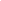 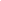 93.УСЛОВИЯ РЕАЛИЗАЦИИ ПРОФЕССИОНАЛЬНОГО МОДУЛЯОперационная система Windows XPКомплект прикладных программ, входящих в пакет MSOfficeМатериально-техническое обеспечениеРеализация программы учебной дисциплины ОП.04. «Экономические и правовые основы производственной деятельности» требует наличия учебного кабинета, не требует наличия мастерских и лаборатории.Оборудование учебного кабинета «Социально – экономических дисциплин» по дис-циплине «Экономические и правовые основы производственной деятельности»:Кабинет соответствует санитарно-гигиенические требованиямКабинет истории имеет комплект специализированной мебели для:организации рабочего места учителя;организации рабочих мест обучающихся;рационального размещения и хранения средств обучения;организации использования аппаратуры.В кабинете имеется интерактивная доска, персональный компьютер, проектор, ко-лонкиПрограммное обеспечение для интерактивной доскиПрограммное обеспечение для персонального компьютера:3.2. Информационное обеспечение обучения Перечень используемых учебных изданий, Интернет-ресурсов, дополнительной литературыОсновные источники:1. Борохов, В.Б.«Основы рыночной экономики и предпринимательства» учебно-методическое посо-бие в 2 частях, Москва, ИРПО, 2016, гриф: Мин. Обр. науки РФ2. Бузов, Б.А.«Контроль и управление качеством продукции», М.:МГУДТ,2016,гриф: Мин. Обр. науки РФ3. Воробьев, Е.М.«Экономическая теория: курс лекций», 2-е изд., испр. и доп. – М.: Эксмо, 2015, гриф: Мин. Обр. науки РФ4.КОНТРОЛЬ И ОЦЕНКА РЕЗУЛЬТАТОВ ОСВОЕНИЯ УЧЕБНОЙДИСЦИПЛИНЫОП.04. ЭКОНОМИЧЕСКИЕ И ПРАВОВЫЕ ОСНОВЫ ПРОФЕССИОНАЛЬНОЙДЕЯТЕЛЬНОСТИКонтроль и оценка результатов освоения дисциплины осуществляется в процессе выпол-нения практических занятий, проведения тестирования, а также выполнения обучающи-мися индивидуальных занятий.1.1.ПАСПОРТ ПРОГРАММЫ УЧЕБНОЙ ДИСЦИПЛИНЫ1.1.ЛИЧНОСТНЫЕ РЕЗУЛЬТАТЫ В ХОДЕ РЕАЛИЗАЦИИ УЧЕБНОЙ ДИСЦИПЛИНЫ1.ПАСПОРТ ПРОГРАММЫ УЧЕБНОЙ ДИСЦИПЛИНЫ1.1.ЛИЧНОСТНЫЕ РЕЗУЛЬТАТЫ В ХОДЕ РЕАЛИЗАЦИИ УЧЕБНОЙ ДИСЦИПЛИНЫ2.СТРУКТУРА И СОДЕРЖАНИЕ УЧЕБНОЙ ДИСЦИПЛИНЫ2.СТРУКТУРА И СОДЕРЖАНИЕ УЧЕБНОЙ ДИСЦИПЛИНЫ3.3.УСЛОВИЯ РЕАЛИЗАЦИИ УЧЕБНОЙ ДИСЦИПЛИНЫ3.УСЛОВИЯ РЕАЛИЗАЦИИ УЧЕБНОЙ ДИСЦИПЛИНЫ4.4.КОНТРОЛЬ И ОЦЕНКА РЕЗУЛЬТАТОВ ОСВОЕНИЯ4.КОНТРОЛЬ И ОЦЕНКА РЕЗУЛЬТАТОВ ОСВОЕНИЯУЧЕБНОЙ ДИСЦИПЛИНЫУЧЕБНОЙ ДИСЦИПЛИНЫКодОбщие компетенцииОК 01Выбирать способы решения задач профессиональной деятельности, приме-нительно к различным контекстам.ОК 02Осуществлять поиск, анализ и интерпретацию информации, необходимойдля выполнения задач профессиональной деятельности.ОК 03Планировать и реализовывать собственное профессиональное и личностноеразвитие.ОК 04Работать в коллективе и команде, эффективно взаимодействовать с колле-гами, руководством, клиентами.ОК 05Осуществлять устную и письменную коммуникацию на государственномязыке с учетом особенностей социального и культурного контекста.ОК 06Проявлять гражданско-патриотическую позицию, демонстрировать осоз-нанное поведение на основе традиционных общечеловеческих ценностей.ОК 07Содействовать сохранению окружающей среды, ресурсосбережению, эф-фективно действовать в чрезвычайных ситуациях.ОК 08Использовать средства физической культуры для сохранения и укрепленияздоровья в процессе профессиональной деятельности и поддержания необхо-димого уровня физической подготовленности.ОК 09Использовать информационные технологии в профессиональной деятельно-сти.ОК 10Пользоваться профессиональной документацией на государственном и ино-странном языке.ОК 11Планировать предпринимательскую деятельность в профессиональной сфе-ре.Вид учебной работыОбъем часовМаксимальная учебная нагрузка (всего)48Обязательные аудиторные учебные за-46нятия (всего)в том числе:лабораторные занятияпрактические занятия8Итоговая аттестация в форме дифференцированного зачета  2Наименование раз-Наименование раз-Содержание учебного материала, лабораторные работы и практические занятия,Содержание учебного материала, лабораторные работы и практические занятия,Объем часовУровень освое-Личностный ростделов и темделов и темсамостоятельная работа обучающихся, курсовая работа (проект)ния(если предусмотрены)112234Раздел 1.Экономические основы функционирования отрасли и предприятияЭкономические основы функционирования отрасли и предприятияЭкономические основы функционирования отрасли и предприятияЭкономические основы функционирования отрасли и предприятияТема 1.1.Тема 1.1.Содержание учебного материалаСодержание учебного материала2ВведениеВведение1Место предмета в системе экономических знаний в условиях рыночных отношений,2принципы рыночной экономики, отрасль в условиях рынка, основные направленияструктурной перестройки.Тема 1.2.Тема 1.2.Содержание учебного материалаСодержание учебного материала2Предприятие –Предприятие –1Понятие и классификация предприятий, принципы деятельности, организационно-2ЛР. 13-18, 20,22-23, 27,29основное звеноосновное звеноправовые формы предприятий.Тема 1.3.Тема 1.3.Содержание учебного материалаСодержание учебного материала2Ресурсы предпри-Ресурсы предпри-1Уставной капитал и имущество предприятия, основные фонды предприятия, учет2ЛР. 13-18, 20,22-23, 27,29ятияятияи оценка основных фондов, амортизация основных фондов, показатели использова-ния основных производственных фондов.Практические занятияПрактические занятия221.Решение задач по теме: Показатели использования основных производственных фон-1.Решение задач по теме: Показатели использования основных производственных фон-дов.дов.Тема 1.4..Тема 1.4..Содержание учебного материалаСодержание учебного материала2Оборотные средстваОборотные средства1Состав и структура оборотных средств, коэффициент оборачиваемости оборот-882предприятияных средствЛР. 13-18, 20,22-23, 27,29Практические занятияПрактические занятия21.Решение задач по теме: Расчет коэффициента оборачиваемости оборотных средств.1.Решение задач по теме: Расчет коэффициента оборачиваемости оборотных средств.2Тема 1.5.Содержание учебного материалаСодержание учебного материала2Трудовые ресурсы1Понятие и структура трудовых ресурсов, расчет численности работников предпри-2ЛР. 13-18, 20,22-23, 27,29предприятияятия, производительность труда.Практические занятияПрактические занятия221.Решение задач по теме: Расчет численности работников.1.Решение задач по теме: Расчет численности работников.Тема 1.6.Содержание учебного материалаСодержание учебного материала2Формы и системы1Форма и организация зарплаты на предприятии2ЛР. 13-18, 20,22-23, 27,29оплаты трудаТема 1.7.Содержание учебного материалаСодержание учебного материала4Себестоимость про-1Калькуляция: виды, группировка по статьям, себестоимость продукции: ее состав и2ЛР. 13-18, 20,22-23, 27,29дукцииструктура, налогообложение продукции общественного питания.Тема 1.8.Содержание учебного материалаСодержание учебного материала4Издержки производ-1Сущность и классификация издержек производства, факторы влияющие на издерж-ЛР. 13-18, 20,22-23, 27,29ства и обращенияки производства и обращения, товарооборачиваемость, статьи издержек по пред-2приятию.Тема 1.9.Содержание учебного материалаСодержание учебного материала4Прибыль и рента-1Прибыль ее сущность и формирование, виды, распределение и использование при-ЛР. 13-18, 20,22-23, 27,29бельность предпри-были, рентабельность и методика ее определения.2ятияРАЗДЕЛ 2Правовые основы производственной деятельностиТема 2.1.Содержание учебного материалаСодержание учебного материала4ЛР. 13-18, 20,22-23, 27,29Управление1Понятие качества, службы контроля качества, закон РФ «о защите прав потребите-22качествомлей»Тема 2.2.Содержание учебного материалаСодержание учебного материала4Правовое1Трудовое законодательство разных уровней, трудовой договор, материальная ответ-ЛР. 13-18, 20,22-23, 27,29регулированиественность сторон трудового договора, правовое регулирование договорных отно-трудовыхшений.отношенийПрактические занятияПрактические занятия21.Изучение правил о порядке заключения трудовых договоров1.Изучение правил о порядке заключения трудовых договоровТема 2.3.Содержание учебного материалаСодержание учебного материала4Защита трудовых1Способы защиты трудовых прав работника, государственный надзор и контроль заЛР. 13-18, 20,22-23, 27,29прав работниковсоблюдением трудового законодательства, защита трудовых прав работников про-фессиональными союзами, трудовые споры.Тема 2.4.Содержание учебного материалаСодержание учебного материала2Административные1Законодательство об административных правонарушениях, административные на-правонарушения иказанияЛР. 13-18, 20,22-23, 27,29административнаяответственностьДифференцированный зачет:Дифференцированный зачет:2Всего:48РезультатыФормы и методы контроля и(освоенные умения, усвоенные знания)оценки результатов обучения12Усвоенные знания:Усвоенные знания:-- принципы рыночной экономики;Текущий контроль (тестирова--организационно-правовые формы организаций;ние, устный и письменный оп--основные положения законодательства, регулирую-рос, доклад, сообщение, отчет).-основные положения законодательства, регулирую-Экспертная оценка по критери-щего трудовые отношения;Экспертная оценка по критери-щего трудовые отношения;ям- механизмы формирования заработной платы;- механизмы формирования заработной платы;ям- механизмы формирования заработной платы;- механизмы формирования заработной платы;-формы оплаты труда;-Социально-экономические функции и роль отраслиТекущий контроль (доклад, со-общественного питания в хозяйстве страны, раскрытиеобщественного питания в хозяйстве страны, раскрытиеобщение, отчет).проблемы нормального функционирования предприятияпроблемы нормального функционирования предприятияЭкспертная оценка по критери-в условиях рыночной экономики.в условиях рыночной экономики.ям- Действующие законодательную и нормативную базу- Действующие законодательную и нормативную базуТекущий контроль (тестирова-профессиональной деятельности, субъекты предпри-ние, устный и письменный оп-нимательской деятельности, виды объектов граждан-рос, доклад, сообщение, отчет).ских прав, организационно-правовые формы юриди-Экспертная оценка по критери-ческих лиц, виды договоров в хозяйственной дея-ямтельности и порядок их составления, Федеральныезаконы в области защиты прав потребителей.Освоенные умения:Освоенные умения:- ориентироваться в общих вопросах экономики произ-- ориентироваться в общих вопросах экономики произ-Текущий контроль (устный иводства пищевой продукции;письменный опрос, тестирова-- применять экономические и правовые знания в кон-- применять экономические и правовые знания в кон-ние, доклад).- применять экономические и правовые знания в кон-- применять экономические и правовые знания в кон-Экспертная оценка по критери-кретных производственных ситуациях;Экспертная оценка по критери-кретных производственных ситуациях;ям.- защищать свои трудовые права в рамках действую-- защищать свои трудовые права в рамках действую-ям.- защищать свои трудовые права в рамках действую-- защищать свои трудовые права в рамках действую-щего законодательства;- разбираться в принципах деятельности предприятия,- разбираться в принципах деятельности предприятия,Текущий контроль (устный ив индивидуальном предпринимательстве, в исполь-письменный опрос, доклад).зовании основных фондов предприятия, показателяхЭкспертная оценка по критери-использования оборотных средств, нормированияям.сырья, сущности и принципах организации труда, егооплаты, назначении, содержании и характеристикебизнес-плана предприятия, формирование планапроизводства и реализации продукции.- понятие и содержание издержек производства и себе-- понятие и содержание издержек производства и себе-Текущий контроль (устный истоимости продукции, основных видов налогов, сущ-письменный опрос).ности и распределении прибыли, механизме регули-Экспертная оценка по критери-ровании цен, системе управления качеством продук-ям.ции, методом защиты интересов им прав потребите-.лей-Использовать нормативно-правовые документы, рег-Текущий контроль (тестирова-13ламентирующие профессиональную деятельностьние, устный и письменный оп-специалиста.рос, доклад, сообщение, отчет).Экспертная оценка по критери-ям